УТВЕРЖДАЮДиректор БУ ОО ДО «Станция юных натуралистов»_____________Т.И.ГрековаЗАЯВЛЕНИЕПрошу Вас утвердить расписание занятий на 2021-2022 учебного годаРасписание занятий объединений структурного подразделения в п. Нарышкино Урицкого района 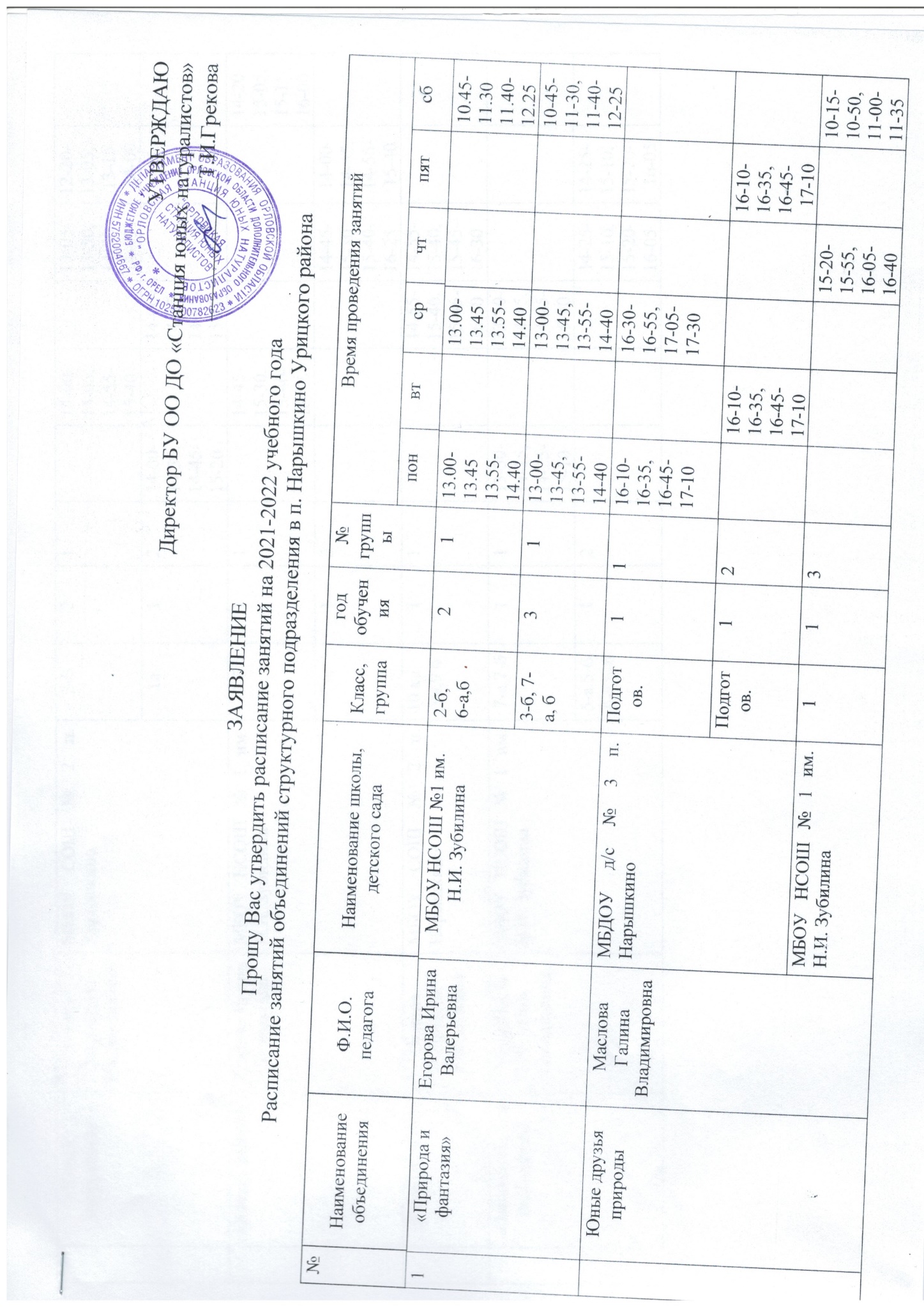 №№НаименованиеобъединенияНаименованиеобъединенияФ.И.О.педагогаФ.И.О.педагогаНаименование школы, детского садаКласс, группагодобучения№группыВремя проведения занятийВремя проведения занятийВремя проведения занятийВремя проведения занятийВремя проведения занятийВремя проведения занятийВремя проведения занятийВремя проведения занятий№№НаименованиеобъединенияНаименованиеобъединенияФ.И.О.педагогаФ.И.О.педагогаНаименование школы, детского садаКласс, группагодобученияпонпонвтсрсрчтпятсб1«Природа и фантазия»«Природа и фантазия»Егорова Ирина ВалерьевнаЕгорова Ирина ВалерьевнаМБОУ НСОШ №1 им. Н.И. ЗубилинаМБОУ НСОШ №1 им. Н.И. Зубилина2-б, 6-а,б2113.00-13.4513.55-14.4013.00-13.4513.55-14.4010.45-11.3011.40-12.251«Природа и фантазия»«Природа и фантазия»Егорова Ирина ВалерьевнаЕгорова Ирина ВалерьевнаМБОУ НСОШ №1 им. Н.И. ЗубилинаМБОУ НСОШ №1 им. Н.И. Зубилина3-б, 7-а, б3113-00-13-45,13-55-14-4013-00-13-45,13-55-14-4010-45-11-30,11-40-12-25Юные друзья природы Юные друзья природы Маслова Галина ВладимировнаМаслова Галина ВладимировнаМБДОУ д/с № 3 п. НарышкиноМБДОУ д/с № 3 п. НарышкиноПодготов.1116-10-16-35,16-45-17-1016-30-16-55,17-05-17-30Юные друзья природы Юные друзья природы Маслова Галина ВладимировнаМаслова Галина ВладимировнаПодготов.1216-10-16-35,16-45-17-1016-10-16-35,16-45-17-1016-10-16-35,16-45-17-10Юные друзья природы Юные друзья природы Маслова Галина ВладимировнаМаслова Галина ВладимировнаМБОУ НСОШ № 1 им. Н.И. Зубилина МБОУ НСОШ № 1 им. Н.И. Зубилина 11315-20-15-55,16-05-16-4015-20-15-55,16-05-16-4010-15-10-50,11-00-11-35«Юный натуралист»«Юный натуралист»Сеина Маргарита ВладимировнаСеина Маргарита ВладимировнаМБОУ СОШ № 2 п. НарышкиноМБОУ СОШ № 2 п. Нарышкино2-б2114-00-14-45,14-55-15-4014-00-14-45,14-55-15-4013-05-13-50,14-00-14-4513-05-13-50,14-00-14-4512-20-13-05,13-15-14-00«Юный натуралист»«Юный натуралист»Сеина Маргарита ВладимировнаСеина Маргарита Владимировна1а1214-00-14-35,14-45-15-2014-00-14-35,14-45-15-20«Юный эколог»«Юный эколог»Егорова Ирина ВалерьевнаЕгорова Ирина ВалерьевнаМБОУ НСОШ № 1 им. Н.И. Зубилина МБОУ НСОШ № 1 им. Н.И. Зубилина 7-б1114-45-15-30,15-40-16-2514-45-15-30,15-40-16-2514-20-15-05,15-15-16-00«Юный эколог»«Юный эколог»Егорова Ирина ВалерьевнаЕгорова Ирина Валерьевна7-а1214-45-15-30,15-40-16-2514-45-15-30,15-40-16-2514-00-14-45,14-55-15-40Экология и мыЭкология и мыЛунина Татьяна МихайловнаЛунина Татьяна МихайловнаМБОУ СОШ № 2 п. НарышкиноМБОУ СОШ № 2 п. Нарышкино10 кл,9а,9 б1114-55-15-40,15-45-16-3014-55-15-40,15-45-16-3014-55-15-40,15-45-16-30«Занимательная география»«Занимательная география»Михейкина Наталья ГеннадьевнаМихейкина Наталья ГеннадьевнаМБОУ НСОШ № 1 им. Н.И. Зубилина МБОУ НСОШ № 1 им. Н.И. Зубилина 7-а,7-б1113-30-14-15,14-25-15-1013-30-14-15,14-25-15-10«Занимательная география»«Занимательная география»Михейкина Наталья ГеннадьевнаМихейкина Наталья Геннадьевна5-а,5-б,6-а,6-б1214-25-15-10,15-20-16-0514-25-15-10,15-20-16-0514-25-15-10,15-20-16-05